Содержание1. Извещение о предоставлении земельного участка…………………………………...……………………….……………………………..………32. Постановление администрации муниципального района Сергиевский Самарской области №1021 от «08» ноября 2021 года «О внесении изменений в Приложение № 1 к Постановлению администрации муниципального района Сергиевский № 1131 от 20.10.2016г. «Об утверждении муниципальной Программы «Модернизация объектов коммунальной инфраструктуры в муниципальном районе Сергиевский Самарской области на 2017-2021гг.»»……………………….………………………………………………………………………………………………………………………33. Постановление администрации муниципального района Сергиевский Самарской области №1028 от «10» ноября 2021 года «Об утверждении муниципальной программы «Профилактика инфекционных и паразитарных заболеваний в муниципальном районе Сергиевский Самарской области на 2022 - 2024 годы»»………………….…………………………………………………………………………………………….…104. Постановление администрации сельского поселения Захаркино муниципального района Сергиевский Самарской области №49 от «10» ноября 2021 года «О подготовке проекта планировки территории и проекта межевания территории объекта АО «Сама-ранефтегаз» 8583П «Техническое перевооружение газопровода КС Козловская - вр. Кс Козловская (установка конденсатосборников)» в границах  сельского поселения Захаркино муниципального района Сергиевский Самарской области»……………………………………………………………...…….…125. Постановление администрации сельского поселения Светлодольск муниципального района Сергиевский Самарской области №61 от «10» ноября 2021 года «О подготовке изменений, вносимых в  проект планировки территории и проект межевания территории объекта: «Малоэтажная застройка пос. Светлодольск муниципального района Сергиевский Самарской области-1 очередь» в границах сельского поселения Светлодольск муниципального района Сергиевский Самарской области»…………………………………………………………………………………………….…13Извещение о предоставлении земельного участка.Администрация муниципального района Сергиевский Самарской области информирует о возможном предоставлении в собственность земельного участка категории земель – земли населенных пунктов с разрешенным использованием – для садоводства.Граждане или крестьянские (фермерские) хозяйства, заинтересованные в предоставлении земельного участка в течение тридцати дней со дня размещения настоящего извещения вправе подать заявления о намерении участвовать в аукционе на право заключения договора купли-продажи такого земельного участка.Адрес и способ подачи заявлений о намерении участвовать в аукционе: лично по адресу: 446540, Самарская область, Сергиевский район, с. Сергиевск, ул. Ленина, д. 22, либо посредством почтовой связи на бумажном носителе по адресу: 446540, Самарская область, Сергиевский р-н, с. Сергиевск, ул. Ленина, д. 22. 10.12.2021 г. прием заявлений завершается.Адрес земельного участка: Российская Федерация, Самарская обл., Сергиевский р-н, с. Сергиевск,  ул. Восточная, дом 12, кадастровый номер - 63:31:0702004:94, площадь земельного участка – 562 кв.м.Адрес и время приема граждан для ознакомления со схемой расположения земельного участка: Самарская область, Сергиевский район, с. Сергиевск, ул. Ленина, д. 15А, кабинет №8 (здание МФЦ), с 13.00 до 16.00 в рабочие дни.Администрациямуниципального района СергиевскийСамарской областиПОСТАНОВЛЕНИЕ«08» ноября 2021г.                                                                                                                                                                                                    №1021О внесении изменений в Приложение № 1 к Постановлению администрации муниципального района Сергиевский № 1131 от 20.10.2016г. «Об утверждении муниципальной Программы «Модернизация объектов коммунальной инфраструктуры в муниципальном районе Сергиевский Самарской области на 2017-2021гг.»В соответствии с Бюджетным кодексом Российской Федерации, Федеральным законом Российской Федерации от 6 октября 2003 года №131-ФЗ «Об общих принципах организации местного самоуправления в Российской Федерации», Уставом муниципального района Сергиевский, в целях уточнения объемов финансирования и показателей реализации муниципальной Программы «Модернизация объектов коммунальной инфраструктуры в муниципальном районе Сергиевский Самарской области на 2017-2021 гг.», администрация муниципального района Сергиевский,ПОСТАНОВЛЯЕТ:1.Внести изменения в Приложение № 1 к постановлению администрации муниципального района Сергиевский № 1131 от 20.10.2016 года «Об утверждении муниципальной Программы «Модернизация объектов коммунальной инфраструктуры в муниципальном районе Сергиевский Самарской области на 2017-2021гг.» (далее - Программа) следующего содержания:1.1.В паспорте Программы раздел «Объемы и источники финансирования»  изложить в следующей редакции:  «Планируемый   общий   объем   финансирования   Программы    составит     981 368 913,86    рублей, в том числе:- средства федерального бюджета– 137 315 100,00 рублей:2017 год – 0,00 рублей;2018 год – 0,00 рублей;2019 год – 91 683 800,00 рублей;2020 год – 45 631 300,00 рублей;2021 год – 0,00 рублей.-средства областного бюджета- 671 602 993,37  рублей:2017 год – 81 405 398,06 рублей;2018 год – 138 493 323,87 рублей;2019 год – 254 326 324,00 рублей;2020 год – 122 936 252,44 рублей;2021 год – 74 441 695,00    рублей.- средства местного бюджета– 155 720 199,93   рублей:2017 год – 27 152 240,25 рублей;2018 год – 43 214 889,60 рублей;2019 год – 34 191 702,15 рублей;2020 год – 33 594 736,92 рублей;2021 год – 17 566 631,01     рублей.- внебюджетные средства– 16 730 620,56  рублей:2017 год – 0,00 рублей;2018 год – 0,00 рублей;2019 год – 4 060 000,00 рублей;2020 год – 10 067 204,96 рублей;2021 год –  2 603 415,60  рублей».1.2.В тексте Программы раздел «Объемы и источники финансирования муниципальной программы» изложить в следующей редакции: «Реализация Программы осуществляется за счет средств федерального, областного и местного бюджетов. Объем финансирования из федерального, областного и местного бюджетов, необходимый для реализации мероприятий Программы, по прогнозным расчетам  981 368 913,86   рублей, в том числе:- средства федерального бюджета– 137 315 100,00 рублей:2017 год – 0,00 рублей;2018 год – 0,00 рублей;2019 год – 91 683 800,00 рублей;2020 год – 45 631 300,00 рублей;2021 год – 0,00 рублей.-средства областного бюджета- 671 602 993,37  рублей:2017 год – 81 405 398,06 рублей;2018 год – 138 493 323,87 рублей;2019 год – 254 326 324,00 рублей;2020 год – 122 936 252,44 рублей;2021 год – 74 441 695,00   рублей.- средства местного бюджета– 155 720 199,93   рублей:2017 год – 27 152 240,25 рублей;2018 год – 43 214 889,60 рублей;2019 год – 34 191 702,15 рублей;2020 год – 33 594 736,92 рублей;2021 год – 17 566 631,01 рублей.- внебюджетные средства– 16 730 620,56  рублей:2017 год – 0,00 рублей;2018 год – 0,00 рублей;2019 год – 4 060 000,00 рублей;2020 год – 10 067 204,96 рублей;2021 год –  2 603 415,60  рублей.Расчет средств, необходимых для реализации Программы, приведен в приложении № 3».2. Приложение №3 к Программе изложить  в  редакции  согласно  приложению №1 к настоящему  постановлению.3. Опубликовать настоящее постановление в газете «Сергиевский вестник».4. Настоящее постановление вступает в силу со дня его официального опубликования.5. Контроль выполнения настоящего постановления возложить на заместителя Главы муниципального района Сергиевский Астапову Е.А.Глава муниципального района Сергиевский		А. А. Веселов  Приложение №1к Постановлению администрации муниципального района Сергиевский Самарской области от "08" ноября 2021 года №1021    Объем средств, необходимых для финансирования Программы "Модернизация объектов коммунальной инфраструктуры в муниципальном районе Сергиевский на 2017-2021гг."(*) Общий объем финансового обеспечения Программы, а также объем бюджетных ассигнований местного бюджета будут уточнены после утверждения Решения о бюджете на очередной финансовый год и плановый период.Администрациямуниципального района СергиевскийСамарской областиПОСТАНОВЛЕНИЕ«10» ноября 2021г.                                                                                                                                                                                                    №1028Об утверждении муниципальной программы «Профилактика инфекционных и паразитарных заболеваний в  муниципальном районе Сергиевский Самарской области на 2022 - 2024 годы»В соответствии с  Федеральным законом от 06.10.2003 г. № 131-ФЗ «Об общих принципах организации местного самоуправления в Российской Федерации», Федеральным законом от 30.03.1999 г. №25-ФЗ « О санитарно-эпидемиологическом благополучии населения», руководствуясь Уставом муниципального района Сергиевский Самарской области,   Администрация муниципального района Сергиевский ПОСТАНОВЛЯЕТ:1.Утвердить муниципальную программу «Профилактика инфекционных и паразитарных заболеваний в муниципальном районе Сергиевский Самарской области на 2022 - 2024 годы» (далее по тексту - Программа) согласно приложения к настоящему постановлению. 2.Установить, что расходные обязательства, возникающие в результате принятия настоящего постановления, исполняются за счет средств бюджета муниципального района Сергиевский, в пределах общего объема бюджетных ассигнований, предусматриваемого в установленном порядке на соответствующий финансовый год администрации муниципального района Сергиевский как главному распорядителю средств бюджета муниципального района Сергиевский.3.Настоящее постановление опубликовать в газете «Сергиевский вестник».4.Настоящее постановление вступает в силу с 01.01.2022 г.5.Контроль за выполнением настоящего постановления возложить на заместителя Главы муниципального района Сергиевский  Заболотина С.Г.Глава муниципального района Сергиевский		А. А. ВеселовПриложение №1ПЕРЕЧЕНЬ показателей (индикаторов), характеризующих ежегодный ход и итоги реализации муниципальной программы «Профилактика инфекционных и паразитарных заболеваний в  муниципальном районе Сергиевский Самарской области на 2022 - 2024 годы»Приложение №2Перечень программных мероприятий с указанием сроков их реализации, источников финансирования(*) Общий объем финансового обеспечения Программы, а также объем бюджетных ассигнований местного бюджета будут уточнены после утверждения Решения о бюджете на очередной финансовый год и плановый период.  Администрациясельского поселения Захаркиномуниципального района СергиевскийСамарской областиПОСТАНОВЛЕНИЕ «10»  ноября 2021г.                                                                                                                                                                                                      №49 О подготовке проекта планировки территории и проекта межевания территории объекта АО «Сама-ранефтегаз» 8583П «Техническое перевооружение газопровода КС Козловская - вр. Кс Козловская (установка конденсатосборников)» в границах  сельского поселения Захаркино муниципального района Сергиевский Самарской областиРассмотрев предложение АО «Самаранефтегаз» № ИСХ-98-13222-21 от 01.11.2021 года  о подготовке проекта планировки территории и проекта межевания территории, в соответствии со статьями 45 и 46 Градостроительного кодекса Российской Федерации, Администрация сельского поселения Захаркино муниципального района Сергиевский Самарской областиПОСТАНОВЛЯЕТ:1. Подготовить проект планировки территории и проект межевания территории объекта АО «Самаранефтегаз» 8583П «Техническое перевооружение газопровода КС Козловская - вр. Кс Козловская (установка конденсатосборников)» в границах  сельского поселения Захаркино муниципального района Сергиевский Самарской области, в границах кадастровых кварталов 63:31:1809003 и 63:31:1809001 (схема расположения прилагается), с целью выделения элементов планировочной структуры, установления параметров планируемого развития элементов планировочной структуры, зон планируемого размещения вышеуказанного объекта, а также определения границ земельных участков, предназначенных для размещения  объекта 8583П «Техническое перевооружение газопровода КС Козловская - вр. Кс Козловская (установка конденсатосборников)» в срок до 01 ноября 2022 года.В указанный в настоящем пункте срок АО «Самаранефтегаз» обеспечить представление в Администрацию сельского поселения Захаркино муниципального района Сергиевский Самарской области подготовленные проект планировки территории и проект межевания территории объекта АО «Самаранефтегаз» 8583П «Техническое перевооружение газопровода КС Козловская - вр. Кс Козловская (установка конденсатосборников)» в границах сельского поселения Захаркино муниципального района Сергиевский Самарской области.2. Установить срок подачи физическими и (или) юридическими лицами предложений, касающихся порядка, сроков подготовки и содержания документации по планировке территории, указанной в пункте 1 настоящего Постановления, до 17.11.2021 г.3. Опубликовать настоящее Постановление в газете «Сергиевский вестник» и разместить на сайте Администрации муниципального района Сергиевский по адресу: http://sergievsk.ru/ в информационно-телекоммуникационной сети Интернет.4. Настоящее Постановление вступает в силу со дня его официального опубликования.       5.Контроль за выполнением настоящего Постановления оставляю за собой.Глава сельского поселения Захаркиномуниципального района Сергиевский                                                      А.В.Веденин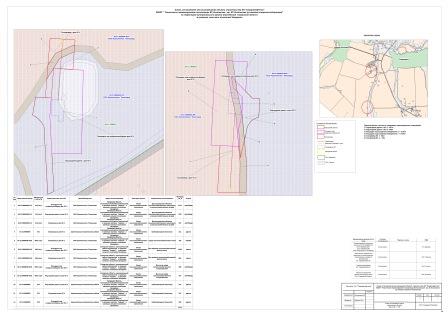 Администрациясельского поселения Светлодольскмуниципального района СергиевскийСамарской областиПОСТАНОВЛЕНИЕ«10»  ноября 2021 г.                                                                                                                                                                                                     №61О подготовке изменений, вносимых в  проект планировки территории и проект межевания территории объекта: «Малоэтажная застройка пос. Светлодольск муниципального района Сергиевский Самарской области-1 очередь» в границах сельского поселения Светлодольск муниципального района Сергиевский Самарской областиРассмотрев предложение ООО «ТЕХНО-ПЛАН» № 185/2021 от 27.10.2021 г. о подготовке изменений, вносимых в проект планировки территории и проект межевания территории, в соответствии со статьей 45 и 46 Градостроительного кодекса Российской Федерации, Администрация сельского поселения Светлодольск муниципального района Сергиевский Самарской областиПОСТАНОВЛЯЕТ:1. Подготовить изменения в проект планировки территории и проект межевания территории объекта: «Малоэтажная застройка пос. Светлодольск муниципального района Сергиевский Самарской области-1 очередь»  в границах сельского поселения Светлодольск муниципального района Сергиевский Самарской области, в границах кадастровых кварталов 63:31:1010001, 63:31:1010002 (схема расположения прилагается), с целью исправления реестровой ошибки в описании местоположения границ земельного участка с кадастровым номером 63:31:0000000:5032, а также устранение причин, препятствующих государственному кадастровому учету иных земельных участков, образование которых предусмотрено документацией по планировке территории объекта: «Малоэтажная застройка пос. Светлодольск муниципального района Сергиевский Самарской области-1 очередь»  в границах сельского поселения Светлодольск муниципального района Сергиевский Самарской области в срок до 31.12.2021 года.В указанный в настоящем пункте срок ООО «ТЕХНО-ПЛАН»  обеспечить представление в Администрацию сельского поселения Светлодольск муниципального района Сергиевский Самарской области подготовленные изменения в проект планировки территории и проект межевания территории объекта: «Малоэтажная застройка пос. Светлодольск муниципального района Сергиевский Самарской области-1 очередь».2. Установить срок подачи физическими и (или) юридическими лицами предложений, касающихся порядка, сроков подготовки и содержания документации по планировке территории, указанной в пункте 1 настоящего Постановления, до 17.11.2021 года.3. Опубликовать настоящее Постановление в газете «Сергиевский вестник» и разместить на сайте Администрации муниципального района Сергиевский по адресу: http://sergievsk.ru/ в информационно-телекоммуникационной сети Интернет.4. Настоящее Постановление вступает в силу со дня его официального опубликования.5. Контроль за выполнением настоящего Постановления оставляю за собой.И.о. Главы сельского поселения Светлодольскмуниципального района Сергиевский                                                   Федченкова  А.В.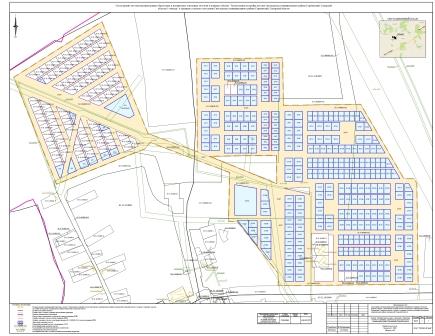 №п/пМероприятия программыИтогоИтогоИтогоИтогоИтого2017201720172017201820182018201820192019201920192019202020202020202020202021202120212021№п/пМероприятия программыИтогоИтогоИтогоИтогоИтого2017201720172017201820182018201820192019201920192019202020202020202020202021202120212021№п/пМероприятия программыВсегоФедеральный бюджетОбластной бюджетМестный бюджетВнебюджетные средстваВсегоОбластной бюджетМестный  бюджетВнебюджетные средстваВсегоОбластной бюджетМестный бюджетВнебюджетные средстваВсегоФедеральный бюджетОбластной бюджетМестный бюджетВнебюджетные средстваВсегоФедеральный бюджетОбластной бюджетМестный бюджетВнебюджетные средстваВсегоОбластной бюджетМестный бюджетВнебюджетные средства1Оказание помощи по текущему и капитальному ремонту жилых помещений граждан (адресная помощь)2 244 547,700,000,002 244 547,700,00526 125,220,00526 125,220,00671 256,990,00671 256,990,00648 497,020,000,00648 497,020,00117 859,800,000,00117 859,800,00280 808,670,00280 808,670,002Содержание, текущей ремонт, обследование и оплата коммунальных услуг муниципального жилищного фонда165 240,110,000,00165 240,110,00165 240,110,00165 240,110,000,000,000,000,000,000,000,000,000,000,000,000,000,000,000,000,000,003Капитальный и текущий ремонт инженерных коммуникаций45 081 358,910,0016 301 024,2428 171 503,79608 830,8824 647 992,1514 499 820,3110 148 171,843 689 111,971 801 203,931 887 908,040,0014 806 964,160,000,0014 806 964,160,001 402 290,630,000,00793 459,75608 830,88535 000,000,00535 000,000,004Услуги по осуществлению технологического присоединения к инженерным сетям19 736 767,310,000,0019 736 767,310,00277 937,870,00277 937,870,001 265 873,890,001 265 873,890,003 397 944,470,000,003 397 944,470,0012 537 430,890,000,0012 537 430,890,002 257 580,190,002 257 580,190,005Проведение экспертиз на проектную и сметную документацию по объектам жилищно-коммунального хозяйства3 814 780,460,00232 037,753 582 742,710,00541 533,440,00541 533,440,00660 749,38232 037,75428 711,630,001 533 150,290,000,001 533 150,290,00697 027,540,000,00697 027,540,00382 319,810,00382 319,810,006Возмещение недополученных доходов в сфере ЖКХ27 924 337,730,003 626 361,3324 297 976,400,005 337 740,60337 740,605 000 000,000,006 951 515,733 288 620,733 662 895,000,005 989 110,000,000,005 989 110,000,006 286 932,400,000,006 286 932,400,003 359 039,000,003 359 039,000,007Проектирование и строительство Сергиевского группового водопровода с. Сергиевск48 143 901,150,0048 143 901,150,000,0048 143 901,1548 143 901,150,000,000,000,000,000,000,000,000,000,000,000,000,000,000,000,000,000,000,000,008Страховые взносы в СОА "Строители Поволжья"78 000,000,000,0078 000,000,0078 000,000,0078 000,000,000,000,000,000,000,000,000,000,000,000,000,000,000,000,000,000,000,000,009Ремонт многоквартирного жилого дома в п. Серноводск ул. Калинина д.22 м.р. Сергиевский Самарской области17 300 581,730,0014 705 494,002 595 087,730,0017 300 581,7314 705 494,002 595 087,730,000,000,000,000,000,000,000,000,000,000,000,000,000,000,000,000,000,000,0010Предоставление муниципальной гарантии35 987 537,260,000,0035 987 537,260,005 600 000,000,005 600 000,000,0030 387 537,260,0030 387 537,260,000,000,000,000,000,000,000,000,000,000,000,000,000,000,0011Ремонтно-восстановительные работы на гидротехнических сооружениях пострадавших в результате паводка в 2017 году (с. Красноярка, с. Сергиевск)3 053 240,000,002 137 268,00915 972,000,003 053 240,002 137 268,00915 972,000,000,000,000,000,000,000,000,000,000,000,000,000,000,000,000,000,000,000,0012Аварийно-восстановительные работы по ремонту крыш жилых домов в поселке Сургут муниципального района Сергиевский Самарской области, поврежденных в результате урагана, прошедшего 5 июля 2017 года2 258 821,000,001 581 174,00677 647,000,002 258 821,001 581 174,00677 647,000,000,000,000,000,000,000,000,000,000,000,000,000,000,000,000,000,000,000,0013Прочие работы21 074 900,580,00500 790,4615 122 304,925 451 805,20626 525,040,00626 525,040,001 124 937,32467 790,46657 146,860,004 833 574,160,0033 000,003 890 574,16910 000,009 153 346,820,000,004 782 162,824 371 184,005 336 517,240,005 165 896,04170 621,2014Ремонт  жилого  дома  с. Спасское,
 ул. Набережная д.41 452 374,790,000,001 452 374,790,000,000,000,000,001 452 374,790,001 452 374,790,000,000,000,000,000,000,000,000,000,000,000,000,000,000,0015Замена водонапорной башни в с. Захаркино1 496 549,360,001 122 412,00374 137,360,000,000,000,000,001 496 549,361 122 412,00374 137,360,000,000,000,000,000,000,000,000,000,000,000,000,000,000,0016Замена водонапорной башни в п. Светлодольск1 651 150,480,001 238 362,00412 788,480,000,000,000,000,001 651 150,481 238 362,00412 788,480,000,000,000,000,000,000,000,000,000,000,000,000,000,000,0017Замена водонапорной башни в с. Черновка2 234 530,030,001 675 897,00558 633,030,000,000,000,000,002 234 530,031 675 897,00558 633,030,000,000,000,000,000,000,000,000,000,000,000,000,000,000,0018Проведение мероприятий по обеспечению бесперебойного снабжения коммунальными услугами населения (субсидия)491 822 012,340,00486 903 790,004 918 222,340,000,000,000,000,00126 262 626,27125 000 000,001 262 626,270,00243 293 515,160,00240 860 580,002 432 935,160,0089 693 143,640,0088 796 210,00896 933,640,0032 572 727,2732 247 000,00325 727,270,0019Проведение ремонта инженерной инфраструктуры в целях повышения её технической надежности и санитарно-экологической безопасности (субсидия)3 860 000,000,003 667 000,00193 000,000,000,000,000,000,003 860 000,003 667 000,00193 000,000,000,000,000,000,000,000,000,000,000,000,000,000,000,000,0020Ремонт бани в п.г.т. Суходол0,000,000,000,000,000,000,000,000,000,000,000,000,000,000,000,000,000,000,000,000,000,000,000,000,000,000,0021Водоснабжение с. Калиновка муниципального района Сергиевский (в т.ч. в рамках Национального проекта "Экология")90 024 093,4477 420 680,0011 343 069,441 260 344,000,000,000,000,000,000,000,000,000,0036 964 396,4731 789 380,004 657 514,00517 502,470,0053 059 696,9745 631 300,006 685 555,44742 841,530,000,000,000,000,0022Проектирование и строительство водопроводных сетей в с. Кандабулак муниципального района Сергиевский (в т.ч. в рамках Национального проекта "Экология")69 644 674,4259 894 420,008 775 230,00975 024,420,000,000,000,000,000,000,000,000,0069 644 674,4259 894 420,008 775 230,00975 024,420,000,000,000,000,000,000,000,000,000,0023Устройство  канализационной  насосной  станции  с подводящими  сетями в с. Сергиевск  ул. Северная  детский  сад «Радуга» муниципального  района  Сергиевский  1 700 000,000,000,000,001 700 000,000,000,000,000,000,000,000,000,001 700 000,000,000,000,001 700 000,000,000,000,000,000,000,000,000,000,0024Замена  аварийного  участка  сетей   отопления   в  п.г.т. Суходол  ул. Пушкина  д.2  ГБОУ СОШ №1  п.г.т. Суходол  муниципального  района  Сергиевский1 537 190,080,000,000,001 537 190,080,000,000,000,000,000,000,000,001 450 000,000,000,000,001 450 000,0087 190,080,000,000,0087 190,080,000,000,000,0025Разработка ПСД по объектам капитального строительства социальной и инженерной инфраструктуры сельских агломераций и территорий 0,000,000,000,000,000,000,000,000,000,000,000,000,000,000,000,000,000,000,000,000,000,000,000,000,000,000,0026Осуществление технологических присоединений к сетям газо-электро- снабжения по объектам включенных в мероприятия по переселению граждан из ветхого и аварийного жилищного фонда в рамках национального проекта "Жилье и городская среда" *0,000,000,000,000,000,000,000,000,000,000,000,000,000,000,000,000,000,000,000,000,000,000,000,000,000,000,0027Строительство, реконструкция, техническое перевооружение и капитальный ремонт объектов теплоснабжения и горячего водоснабжения20 793 690,000,0020 793 690,000,000,000,000,000,000,000,000,000,000,000,000,000,000,000,0020 793 690,000,0020 793 690,000,000,000,000,000,0028Строительство сетей водоснабжения к проектируемой малоэтажной застройке п. Антоновка811 000,000,000,000,00811 000,000,000,000,000,000,000,000,000,000,000,000,000,000,00811 000,000,000,000,00811 000,000,000,000,000,0029Строительство сетей водоснабжения к проектируемой малоэтажной застройке с. Воротнее1 449 934,400,000,000,001 449 934,400,000,000,000,000,000,000,000,000,000,000,000,000,001 134 170,000,000,000,001 134 170,00315 764,400,000,00315 764,4030Строительство сетей водоснабжения к проектируемой малоэтажной застройке с. Воротнее, 75 лет Победы937 800,000,000,000,00937 800,000,000,000,000,000,000,000,000,000,000,000,000,000,00937 800,000,000,000,00937 800,000,000,000,000,0031Строительство сетей водоснабжения к проектируемой малоэтажной застройке п. Сок0,000,000,000,000,000,000,000,000,000,000,000,000,000,000,000,000,000,000,000,000,000,000,000,000,000,000,0032Строительство сетей водоснабжения к проектируемой малоэтажной застройке с. Черновка1 834 864,800,000,004,801 834 860,000,000,000,000,000,000,000,000,000,000,000,000,000,00917 430,000,000,000,00917 430,00917 434,800,004,80917 430,0033Восстановление водоснабжения в целях предупреждения чрезвычайных ситуаций5 067 552,220,004 560 797,00506 755,220,000,000,000,000,000,000,000,000,000,000,000,000,000,005 067 552,220,004 560 797,00506 755,220,000,000,000,000,0034Обустройство системы водоотведения жилой застройки с. Воротнее, с установкой канализационных септиков2 399 200,000,000,000,002 399 200,000,000,000,000,000,000,000,000,000,000,000,000,000,001 199 600,000,000,000,001 199 600,001 199 600,000,000,001 199 600,0035Строительство сетей водоотведения к проектируемой малоэтажной застройке в с. Воротнее, с. Черновка6 000 000,000,000,006 000 000,000,000,000,000,000,000,000,000,000,000,000,000,000,000,006 000 000,000,000,006 000 000,000,000,000,000,000,0036Строительство модульной  котельной  в п. Серноводск ул. Революции  муниципального  района  Сергиевский,  установленной  мощностью 0,77 МВт, расположенной  по  адресу: Самарская область, Сергиевский район, п. Серноводск, 
ул. Советская, д.74а7 136 077,780,006 422 470,00713 607,780,000,000,000,000,000,000,000,000,000,000,000,000,000,000,000,000,000,000,007 136 077,786 422 470,00713 607,780,0037Строительство модульной  котельной  в п. Серноводск ул. Калинина  муниципального  района  Сергиевский,  установленной  мощностью 2,18 МВт, расположенной  по  адресу: Самарская область, Сергиевский район, п. Серноводск, 
ул. Калинина, д.24а23 683 055,560,0021 314 750,002 368 305,560,000,000,000,000,000,000,000,000,000,000,000,000,000,000,000,000,000,000,0023 683 055,5621 314 750,002 368 305,560,0038Строительство модульной  котельной  в п. Серноводск, ул. Советская,  установленной  мощностью 0,3 МВт5 281 488,890,004 753 340,00528 148,890,000,000,000,000,000,000,000,000,000,000,000,000,000,000,000,000,000,000,005 281 488,894 753 340,00528 148,890,0039Капитальный ремонт водонапорной башни в с. Сергиевск, расположенной по адресу: Самарская область, с. Сергиевск, ул. Шоссейная, дом 12 333 333,330,002 100 000,00233 333,330,000,000,000,000,000,000,000,000,000,000,000,000,000,002 333 333,330,002 100 000,00233 333,330,000,000,000,000,0040Капитальный ремонт водозабора с подводящими сетями водоснабжения в с. Елшанка муниципального района Сергиевский10 300 000,000,009 270 000,001 030 000,000,000,000,000,000,000,000,000,000,000,000,000,000,000,000,000,000,000,000,0010 300 000,009 270 000,001 030 000,000,0041Разработка проектно-сметной документации по объекту  "Многофункциональный комплекс  обращения  с отходами"0,000,000,000,000,000,000,000,000,000,000,000,000,000,000,000,000,000,000,000,000,000,000,000,000,000,000,0042Аварийно-восстановительные работы по ремонту крыши жилого дома в п. Серноводск, поврежденных в результате урагана, прошедшего 20 июля 2021 года1 054 328,000,00434 135,00620 193,000,000,000,000,000,000,000,000,000,000,000,000,000,000,000,000,000,000,000,001 054 328,00434 135,00620 193,000,00ИТОГО:981 368 913,86137 315 100,00671 602 993,37155 720 199,9316 730 620,56108 557 638,3181 405 398,0627 152 240,250,00181 708 213,47138 493 323,8743 214 889,600,00384 261 826,1591 683 800,00254 326 324,0034 191 702,154 060 000,00212 229 494,3245 631 300,00122 936 252,4433 594 736,9210 067 204,9694 611 741,6174 441 695,0017 566 631,012 603 415,60№ п/пНаименование цели, задачи, показателя (индикатора)Единицы измеренияСрок реализацииПрогнозируемые значения показателя (индикатора)Прогнозируемые значения показателя (индикатора)Прогнозируемые значения показателя (индикатора)Прогнозируемые значения показателя (индикатора)№ п/пНаименование цели, задачи, показателя (индикатора)Единицы измеренияСрок реализации202220232024Итого за период реализации12345678Цель: обеспечение эпидемиологического благополучия  населения в муниципальном районе Сергиевский путем совершенствования мероприятий, направленных на стабилизацию, снижение и ликвидацию инфекционных болезней.Цель: обеспечение эпидемиологического благополучия  населения в муниципальном районе Сергиевский путем совершенствования мероприятий, направленных на стабилизацию, снижение и ликвидацию инфекционных болезней.Цель: обеспечение эпидемиологического благополучия  населения в муниципальном районе Сергиевский путем совершенствования мероприятий, направленных на стабилизацию, снижение и ликвидацию инфекционных болезней.Цель: обеспечение эпидемиологического благополучия  населения в муниципальном районе Сергиевский путем совершенствования мероприятий, направленных на стабилизацию, снижение и ликвидацию инфекционных болезней.Цель: обеспечение эпидемиологического благополучия  населения в муниципальном районе Сергиевский путем совершенствования мероприятий, направленных на стабилизацию, снижение и ликвидацию инфекционных болезней.Цель: обеспечение эпидемиологического благополучия  населения в муниципальном районе Сергиевский путем совершенствования мероприятий, направленных на стабилизацию, снижение и ликвидацию инфекционных болезней.Цель: обеспечение эпидемиологического благополучия  населения в муниципальном районе Сергиевский путем совершенствования мероприятий, направленных на стабилизацию, снижение и ликвидацию инфекционных болезней.Цель: обеспечение эпидемиологического благополучия  населения в муниципальном районе Сергиевский путем совершенствования мероприятий, направленных на стабилизацию, снижение и ликвидацию инфекционных болезней.Задача 1. Профилактика заболеваемости геморрагической лихорадки с почечным синдромомЗадача 1. Профилактика заболеваемости геморрагической лихорадки с почечным синдромомЗадача 1. Профилактика заболеваемости геморрагической лихорадки с почечным синдромомЗадача 1. Профилактика заболеваемости геморрагической лихорадки с почечным синдромомЗадача 1. Профилактика заболеваемости геморрагической лихорадки с почечным синдромомЗадача 1. Профилактика заболеваемости геморрагической лихорадки с почечным синдромомЗадача 1. Профилактика заболеваемости геморрагической лихорадки с почечным синдромомЗадача 1. Профилактика заболеваемости геморрагической лихорадки с почечным синдромом1Площадь, на которой проведены дератизационные обработки от грызунов.кв.м.2022-20241025102510253075Задача 2. Профилактика заболеваемости вирусного клещевого энцефалита и клещевого боррелиозаЗадача 2. Профилактика заболеваемости вирусного клещевого энцефалита и клещевого боррелиозаЗадача 2. Профилактика заболеваемости вирусного клещевого энцефалита и клещевого боррелиозаЗадача 2. Профилактика заболеваемости вирусного клещевого энцефалита и клещевого боррелиозаЗадача 2. Профилактика заболеваемости вирусного клещевого энцефалита и клещевого боррелиозаЗадача 2. Профилактика заболеваемости вирусного клещевого энцефалита и клещевого боррелиозаЗадача 2. Профилактика заболеваемости вирусного клещевого энцефалита и клещевого боррелиозаЗадача 2. Профилактика заболеваемости вирусного клещевого энцефалита и клещевого боррелиоза2Площадь объектов, на которой проведены дезинсекционные мероприятия.кв.м.2022-20249595952853Площадь объектов, на которой проведены акарицидные обработки от клещей.га2021-2023757575225№ п/п№ п/пНаименование мероприятийНаименование мероприятийОтветственный исполнительСрок реализации, годыСрок реализации, годыСрок реализации, годыОбъем финансирования по годам, тыс. рублейОбъем финансирования по годам, тыс. рублейОбъем финансирования по годам, тыс. рублейОбъем финансирования по годам, тыс. рублейОбъем финансирования по годам, тыс. рублейОбъем финансирования по годам, тыс. рублейОбъем финансирования по годам, тыс. рублейОбъем финансирования по годам, тыс. рублейОбъем финансирования по годам, тыс. рублейОжидаемый результатОжидаемый результат№ п/п№ п/пНаименование мероприятийНаименование мероприятийОтветственный исполнительСрок реализации, годыСрок реализации, годыСрок реализации, годыИсточник финансированияОбъем финансирования в тыс.руб(*)Объем финансирования в тыс.руб(*)Объем финансирования в тыс.руб(*)Объем финансирования в тыс.руб(*)Объем финансирования в тыс.руб(*)Объем финансирования в тыс.руб(*)всего:всего:Ожидаемый результатОжидаемый результат№ п/п№ п/пНаименование мероприятийНаименование мероприятийОтветственный исполнительСрок реализации, годыСрок реализации, годыСрок реализации, годыИсточник финансирования2022 г.2022 г.2023 г.2023 г.2024 г.2024 г.всего:всего:Ожидаемый результатОжидаемый результатЦель: обеспечение эпидемиологического благополучия  населения в муниципальном районе Сергиевский путем совершенствования мероприятий, направленных на стабилизацию, снижение и ликвидацию инфекционных болезней.Цель: обеспечение эпидемиологического благополучия  населения в муниципальном районе Сергиевский путем совершенствования мероприятий, направленных на стабилизацию, снижение и ликвидацию инфекционных болезней.Цель: обеспечение эпидемиологического благополучия  населения в муниципальном районе Сергиевский путем совершенствования мероприятий, направленных на стабилизацию, снижение и ликвидацию инфекционных болезней.Цель: обеспечение эпидемиологического благополучия  населения в муниципальном районе Сергиевский путем совершенствования мероприятий, направленных на стабилизацию, снижение и ликвидацию инфекционных болезней.Цель: обеспечение эпидемиологического благополучия  населения в муниципальном районе Сергиевский путем совершенствования мероприятий, направленных на стабилизацию, снижение и ликвидацию инфекционных болезней.Цель: обеспечение эпидемиологического благополучия  населения в муниципальном районе Сергиевский путем совершенствования мероприятий, направленных на стабилизацию, снижение и ликвидацию инфекционных болезней.Цель: обеспечение эпидемиологического благополучия  населения в муниципальном районе Сергиевский путем совершенствования мероприятий, направленных на стабилизацию, снижение и ликвидацию инфекционных болезней.Цель: обеспечение эпидемиологического благополучия  населения в муниципальном районе Сергиевский путем совершенствования мероприятий, направленных на стабилизацию, снижение и ликвидацию инфекционных болезней.Цель: обеспечение эпидемиологического благополучия  населения в муниципальном районе Сергиевский путем совершенствования мероприятий, направленных на стабилизацию, снижение и ликвидацию инфекционных болезней.Цель: обеспечение эпидемиологического благополучия  населения в муниципальном районе Сергиевский путем совершенствования мероприятий, направленных на стабилизацию, снижение и ликвидацию инфекционных болезней.Цель: обеспечение эпидемиологического благополучия  населения в муниципальном районе Сергиевский путем совершенствования мероприятий, направленных на стабилизацию, снижение и ликвидацию инфекционных болезней.Цель: обеспечение эпидемиологического благополучия  населения в муниципальном районе Сергиевский путем совершенствования мероприятий, направленных на стабилизацию, снижение и ликвидацию инфекционных болезней.Цель: обеспечение эпидемиологического благополучия  населения в муниципальном районе Сергиевский путем совершенствования мероприятий, направленных на стабилизацию, снижение и ликвидацию инфекционных болезней.Цель: обеспечение эпидемиологического благополучия  населения в муниципальном районе Сергиевский путем совершенствования мероприятий, направленных на стабилизацию, снижение и ликвидацию инфекционных болезней.Цель: обеспечение эпидемиологического благополучия  населения в муниципальном районе Сергиевский путем совершенствования мероприятий, направленных на стабилизацию, снижение и ликвидацию инфекционных болезней.Цель: обеспечение эпидемиологического благополучия  населения в муниципальном районе Сергиевский путем совершенствования мероприятий, направленных на стабилизацию, снижение и ликвидацию инфекционных болезней.Цель: обеспечение эпидемиологического благополучия  населения в муниципальном районе Сергиевский путем совершенствования мероприятий, направленных на стабилизацию, снижение и ликвидацию инфекционных болезней.Цель: обеспечение эпидемиологического благополучия  населения в муниципальном районе Сергиевский путем совершенствования мероприятий, направленных на стабилизацию, снижение и ликвидацию инфекционных болезней.Цель: обеспечение эпидемиологического благополучия  населения в муниципальном районе Сергиевский путем совершенствования мероприятий, направленных на стабилизацию, снижение и ликвидацию инфекционных болезней.Задача 1. Профилактика заболеваемости геморрагической лихорадки с почечным синдромом.Задача 1. Профилактика заболеваемости геморрагической лихорадки с почечным синдромом.Задача 1. Профилактика заболеваемости геморрагической лихорадки с почечным синдромом.Задача 1. Профилактика заболеваемости геморрагической лихорадки с почечным синдромом.Задача 1. Профилактика заболеваемости геморрагической лихорадки с почечным синдромом.Задача 1. Профилактика заболеваемости геморрагической лихорадки с почечным синдромом.Задача 1. Профилактика заболеваемости геморрагической лихорадки с почечным синдромом.Задача 1. Профилактика заболеваемости геморрагической лихорадки с почечным синдромом.Задача 1. Профилактика заболеваемости геморрагической лихорадки с почечным синдромом.Задача 1. Профилактика заболеваемости геморрагической лихорадки с почечным синдромом.Задача 1. Профилактика заболеваемости геморрагической лихорадки с почечным синдромом.Задача 1. Профилактика заболеваемости геморрагической лихорадки с почечным синдромом.Задача 1. Профилактика заболеваемости геморрагической лихорадки с почечным синдромом.Задача 1. Профилактика заболеваемости геморрагической лихорадки с почечным синдромом.Задача 1. Профилактика заболеваемости геморрагической лихорадки с почечным синдромом.Задача 1. Профилактика заболеваемости геморрагической лихорадки с почечным синдромом.Задача 1. Профилактика заболеваемости геморрагической лихорадки с почечным синдромом.Задача 1. Профилактика заболеваемости геморрагической лихорадки с почечным синдромом.Задача 1. Профилактика заболеваемости геморрагической лихорадки с почечным синдромом.1.1.1.1.Рассмотрение на заседаниях санитарно-эпидемиологической комиссии вопросов по предупреждению заболеваемости геморрагической лихорадки с почечным синдромом (далее-ГЛПС), проведение противоэпидемических мероприятий на случай возникновения групповых и массовых заболеваний.Рассмотрение на заседаниях санитарно-эпидемиологической комиссии вопросов по предупреждению заболеваемости геморрагической лихорадки с почечным синдромом (далее-ГЛПС), проведение противоэпидемических мероприятий на случай возникновения групповых и массовых заболеваний.Отдел по делам гражданской обороны и чрезвычайным ситуациям  администрации муниципального района Сергиевский, ТО Управления Роспотребнадзора по Самарской области в Сергиевском районе (по согласованию);2022-20242022-20242022-2024финансирование не требуется.Финансирование осуществляется в рамках текущей деятельности исполнителяФинансирование осуществляется в рамках текущей деятельности исполнителяФинансирование осуществляется в рамках текущей деятельности исполнителяФинансирование осуществляется в рамках текущей деятельности исполнителяФинансирование осуществляется в рамках текущей деятельности исполнителяФинансирование осуществляется в рамках текущей деятельности исполнителяФинансирование осуществляется в рамках текущей деятельности исполнителяФинансирование осуществляется в рамках текущей деятельности исполнителяАнализ и оценка текущей ситуацииАнализ и оценка текущей ситуации1.2.1.2.Мониторинг заболеваемости ГЛПС на территории муниципального района Сергиевский. Проведение оперативного и ретроспективного анализа заболеваемости по  ГЛПС. Информирование ТО Роспотребнадзора по Самарской области по Самарской области в Сергиевском районе, Администрации муниципального района Сергиевский.Мониторинг заболеваемости ГЛПС на территории муниципального района Сергиевский. Проведение оперативного и ретроспективного анализа заболеваемости по  ГЛПС. Информирование ТО Роспотребнадзора по Самарской области по Самарской области в Сергиевском районе, Администрации муниципального района Сергиевский.Отдел по делам гражданской обороны и чрезвычайным ситуациям  администрации муниципального района Сергиевский, ТО Управления Роспотребнадзора по Самарской области в Сергиевском районе (по согласованию);ФБУЗ «Центр гигиены и эпидемиологии в Самарской области в Сергиевском районе» (по согласованию).2022-20242022-20242022-2024финансирование не требуется.Финансирование осуществляется в рамках текущей деятельности исполнителяФинансирование осуществляется в рамках текущей деятельности исполнителяФинансирование осуществляется в рамках текущей деятельности исполнителяФинансирование осуществляется в рамках текущей деятельности исполнителяФинансирование осуществляется в рамках текущей деятельности исполнителяФинансирование осуществляется в рамках текущей деятельности исполнителяФинансирование осуществляется в рамках текущей деятельности исполнителяФинансирование осуществляется в рамках текущей деятельности исполнителяАнализ и оценка текущей ситуацииАнализ и оценка текущей ситуации1.3.1.3.Организация и проведение качественной расчистки от мусора, и благоустройство территорий парков, скверов, кладбищ, оздоровительных организаций, мест отдыха и пребывания населения, как самой территории, так и прилегающей к ней на расстоянии не менее                50  метров.Организация и проведение качественной расчистки от мусора, и благоустройство территорий парков, скверов, кладбищ, оздоровительных организаций, мест отдыха и пребывания населения, как самой территории, так и прилегающей к ней на расстоянии не менее                50  метров.Организация, учреждения, предприятия, независимо от ведомственной принадлежности и формы собственности, Администрация муниципального района Сергиевский2022-20242022-20242022-2024За счет собственных средств учреждений, организаций, предприятий независимо от правовой собственности (за исключением муниципальных учреждений)Финансирование осуществляется в рамках текущей деятельности исполнителяФинансирование осуществляется в рамках текущей деятельности исполнителяФинансирование осуществляется в рамках текущей деятельности исполнителяФинансирование осуществляется в рамках текущей деятельности исполнителяФинансирование осуществляется в рамках текущей деятельности исполнителяФинансирование осуществляется в рамках текущей деятельности исполнителяФинансирование осуществляется в рамках текущей деятельности исполнителяФинансирование осуществляется в рамках текущей деятельности исполнителяСнижение концентрации расселения грызуновСнижение концентрации расселения грызунов1.4.1.4.Проведение мероприятий по защите объектов от грызунов:- применение для изготовления порогов и нижней части дверей на высоту не менее 50 см материалов, устойчивых к повреждению грызунами;- использование устройств и конструкций, обеспечивающих самостоятельное закрывание дверей;- устройство металлической сетки решетки в местах  выхода вентиляционных отверстий, стока воды;- герметизация с использованием металлической сетки мест прохода коммуникаций в перекрытиях, стенах, ограждениях;- исключение возможности проникновения грызунов в свободное пространство при установке декоративных панелей, отделке стен гипсокартонными плитами и другими материалами, монтаже подвесных потолков;- установка отпугивающих устройств, приборов (ультразвуковых, электрических и пр.).Проведение мероприятий по защите объектов от грызунов:- применение для изготовления порогов и нижней части дверей на высоту не менее 50 см материалов, устойчивых к повреждению грызунами;- использование устройств и конструкций, обеспечивающих самостоятельное закрывание дверей;- устройство металлической сетки решетки в местах  выхода вентиляционных отверстий, стока воды;- герметизация с использованием металлической сетки мест прохода коммуникаций в перекрытиях, стенах, ограждениях;- исключение возможности проникновения грызунов в свободное пространство при установке декоративных панелей, отделке стен гипсокартонными плитами и другими материалами, монтаже подвесных потолков;- установка отпугивающих устройств, приборов (ультразвуковых, электрических и пр.).Организация, учреждения, предприятия, независимо от ведомственной принадлежности и формы собственности, Администрация муниципального района Сергиевский2022-20242022-20242022-2024За счет собственных средств учреждений, организаций, предприятий независимо от правовой собственности (за исключением муниципальных учреждений)Финансирование осуществляется в рамках текущей деятельности исполнителяФинансирование осуществляется в рамках текущей деятельности исполнителяФинансирование осуществляется в рамках текущей деятельности исполнителяФинансирование осуществляется в рамках текущей деятельности исполнителяФинансирование осуществляется в рамках текущей деятельности исполнителяФинансирование осуществляется в рамках текущей деятельности исполнителяФинансирование осуществляется в рамках текущей деятельности исполнителяФинансирование осуществляется в рамках текущей деятельности исполнителя1.5.1.5.Обеспечение медицинской помощи при обращении человека по поводу заболевании ГЛПС в ЛПУ, в том числе вирусологического и серо-микробиологического обследования и проведение клинико-лабораторной дифференциальной диагностики.Обеспечение медицинской помощи при обращении человека по поводу заболевании ГЛПС в ЛПУ, в том числе вирусологического и серо-микробиологического обследования и проведение клинико-лабораторной дифференциальной диагностики.ГБУЗ СО «Сергиевская центральная районная больница» (по согласованию) ФБУЗ «Центр гигиены и эпидемиологии в Самарской области» (по согласованию)2022-20242022-20242022-2024За счет собственных средствФинансирование осуществляется в рамках текущей деятельности исполнителяФинансирование осуществляется в рамках текущей деятельности исполнителяФинансирование осуществляется в рамках текущей деятельности исполнителяФинансирование осуществляется в рамках текущей деятельности исполнителяФинансирование осуществляется в рамках текущей деятельности исполнителяФинансирование осуществляется в рамках текущей деятельности исполнителяФинансирование осуществляется в рамках текущей деятельности исполнителяФинансирование осуществляется в рамках текущей деятельности исполнителяСвоевременность лечения, предотвращения распространения заболеванияСвоевременность лечения, предотвращения распространения заболевания1.6.1.6.Осуществление мер, препятствующих миграции грызунов, создание неблагоприятных  условий  для их обитания:- своевременный ремонт отмосток, дверных, оконных проемов, мест прохождения коммуникаций в перекрытиях, стенах, ограждениях;- использование тары, изготовленной из материалов, устойчивых      к повреждению грызунами-   установка стеллажей, подтоварников,    поддонов на высоту не менее 15 см от уровня пола;- использование для хранения пищевых  и бытовых отходов плотно закрывающихся емкостей, регулярная их очистка;- соблюдение требований санитарных правил, соответствующих профилю объекта.Осуществление мер, препятствующих миграции грызунов, создание неблагоприятных  условий  для их обитания:- своевременный ремонт отмосток, дверных, оконных проемов, мест прохождения коммуникаций в перекрытиях, стенах, ограждениях;- использование тары, изготовленной из материалов, устойчивых      к повреждению грызунами-   установка стеллажей, подтоварников,    поддонов на высоту не менее 15 см от уровня пола;- использование для хранения пищевых  и бытовых отходов плотно закрывающихся емкостей, регулярная их очистка;- соблюдение требований санитарных правил, соответствующих профилю объекта.Организация, учреждения, предприятия, независимо от ведомственной принадлежности и формы собственности; Администрация муниципального района Сергиевский2022-20242022-20242022-2024За счет собственных средствФинансирование осуществляется в рамках текущей деятельности исполнителяФинансирование осуществляется в рамках текущей деятельности исполнителяФинансирование осуществляется в рамках текущей деятельности исполнителяФинансирование осуществляется в рамках текущей деятельности исполнителяФинансирование осуществляется в рамках текущей деятельности исполнителяФинансирование осуществляется в рамках текущей деятельности исполнителяФинансирование осуществляется в рамках текущей деятельности исполнителяФинансирование осуществляется в рамках текущей деятельности исполнителяСнижение концентрации расселения грызуновСнижение концентрации расселения грызунов1.7.1.7.Размещение информации  по предупреждению заболеваемости ГЛПС на сайте Администрации муниципального района Сергиевский, информационных стендах, в средствах массовой информации.Размещение информации  по предупреждению заболеваемости ГЛПС на сайте Администрации муниципального района Сергиевский, информационных стендах, в средствах массовой информации.Отдел по делам гражданской обороны и чрезвычайным ситуациям  администрации муниципального района Сергиевский Организационное управление  администрации муниципального района Сергиевский ТО Управления Роспотребнадзора по Самарской области в Сергиевском районе (по согласованию)2022-20242022-20242022-2024финансирование не требуется.Финансирование осуществляется в рамках текущей деятельности исполнителяФинансирование осуществляется в рамках текущей деятельности исполнителяФинансирование осуществляется в рамках текущей деятельности исполнителяФинансирование осуществляется в рамках текущей деятельности исполнителяФинансирование осуществляется в рамках текущей деятельности исполнителяФинансирование осуществляется в рамках текущей деятельности исполнителяФинансирование осуществляется в рамках текущей деятельности исполнителяФинансирование осуществляется в рамках текущей деятельности исполнителяИнформационная ознакомлено населения с заболеваниемИнформационная ознакомлено населения с заболеванием1.8.1.8.Организация и систематическое  проведение дератизационных  мероприятий в муниципальных учреждениях, подведомственных Администрации муниципального района Сергиевский.Организация и систематическое  проведение дератизационных  мероприятий в муниципальных учреждениях, подведомственных Администрации муниципального района Сергиевский.Администрация муниципального района Сергиевский2022-20242022-20242022-2024Бюджет муниципального района Сергиевский1760,736511760,736511760,736511760,736511760,736511760,736511760,736515282,20953Снижение концентрации расселения грызунов, снижение заболеваемостиСнижение концентрации расселения грызунов, снижение заболеваемостиЗадача 2.Профилактика заболеваемости вирусного клещевого энцефалита и клещевого боррелиозаЗадача 2.Профилактика заболеваемости вирусного клещевого энцефалита и клещевого боррелиозаЗадача 2.Профилактика заболеваемости вирусного клещевого энцефалита и клещевого боррелиозаЗадача 2.Профилактика заболеваемости вирусного клещевого энцефалита и клещевого боррелиозаЗадача 2.Профилактика заболеваемости вирусного клещевого энцефалита и клещевого боррелиозаЗадача 2.Профилактика заболеваемости вирусного клещевого энцефалита и клещевого боррелиозаЗадача 2.Профилактика заболеваемости вирусного клещевого энцефалита и клещевого боррелиозаЗадача 2.Профилактика заболеваемости вирусного клещевого энцефалита и клещевого боррелиозаЗадача 2.Профилактика заболеваемости вирусного клещевого энцефалита и клещевого боррелиозаЗадача 2.Профилактика заболеваемости вирусного клещевого энцефалита и клещевого боррелиозаЗадача 2.Профилактика заболеваемости вирусного клещевого энцефалита и клещевого боррелиозаЗадача 2.Профилактика заболеваемости вирусного клещевого энцефалита и клещевого боррелиозаЗадача 2.Профилактика заболеваемости вирусного клещевого энцефалита и клещевого боррелиозаЗадача 2.Профилактика заболеваемости вирусного клещевого энцефалита и клещевого боррелиозаЗадача 2.Профилактика заболеваемости вирусного клещевого энцефалита и клещевого боррелиозаЗадача 2.Профилактика заболеваемости вирусного клещевого энцефалита и клещевого боррелиозаЗадача 2.Профилактика заболеваемости вирусного клещевого энцефалита и клещевого боррелиозаЗадача 2.Профилактика заболеваемости вирусного клещевого энцефалита и клещевого боррелиозаЗадача 2.Профилактика заболеваемости вирусного клещевого энцефалита и клещевого боррелиоза2.1.Рассмотрение на заседаниях санитарно-эпидемиологической комиссии вопросов по предупреждению заболеваемости вирусным  клещевым  энцефалитом и клещевым  боррелиозом,   проведение противоэпидемических мероприятий на случай возникновения групповых и массовых заболеваний.Рассмотрение на заседаниях санитарно-эпидемиологической комиссии вопросов по предупреждению заболеваемости вирусным  клещевым  энцефалитом и клещевым  боррелиозом,   проведение противоэпидемических мероприятий на случай возникновения групповых и массовых заболеваний.Отдел по делам гражданской обороны и чрезвычайным ситуациям  администрации муниципального района Сергиевский, ТО Управления Роспотребнадзора по Самарской области в Сергиевском районе (по согласованию);Отдел по делам гражданской обороны и чрезвычайным ситуациям  администрации муниципального района Сергиевский, ТО Управления Роспотребнадзора по Самарской области в Сергиевском районе (по согласованию);Отдел по делам гражданской обороны и чрезвычайным ситуациям  администрации муниципального района Сергиевский, ТО Управления Роспотребнадзора по Самарской области в Сергиевском районе (по согласованию);2022-2024финансирование не требуется.финансирование не требуется.финансирование не требуется.Финансирование осуществляется в рамках текущей деятельности исполнителяФинансирование осуществляется в рамках текущей деятельности исполнителяФинансирование осуществляется в рамках текущей деятельности исполнителяФинансирование осуществляется в рамках текущей деятельности исполнителяФинансирование осуществляется в рамках текущей деятельности исполнителяФинансирование осуществляется в рамках текущей деятельности исполнителяФинансирование осуществляется в рамках текущей деятельности исполнителяФинансирование осуществляется в рамках текущей деятельности исполнителяАнализ и оценка текущей ситуации2.2.Мониторинг заболеваемости вирусным  клещевым  энцефалитом и клещевым  боррелиозом на территории муниципального района Сергиевский. Проведение оперативного и ретроспективного анализа заболеваемости по  ГЛПС. Информирование ТО Роспотребнадзора по Самарской области по Самарской области в Сергиевском районе, Администрации муниципального района Сергиевский.Мониторинг заболеваемости вирусным  клещевым  энцефалитом и клещевым  боррелиозом на территории муниципального района Сергиевский. Проведение оперативного и ретроспективного анализа заболеваемости по  ГЛПС. Информирование ТО Роспотребнадзора по Самарской области по Самарской области в Сергиевском районе, Администрации муниципального района Сергиевский.Отдел по делам гражданской обороны и чрезвычайным ситуациям  администрации муниципального района Сергиевский, ТО Управления Роспотребнадзора по Самарской области в Сергиевском районе (по согласованию); ФБУЗ «Центр гигиены и эпидемиологии в Самарской области в Сергиевском районе» (по согласованию).Отдел по делам гражданской обороны и чрезвычайным ситуациям  администрации муниципального района Сергиевский, ТО Управления Роспотребнадзора по Самарской области в Сергиевском районе (по согласованию); ФБУЗ «Центр гигиены и эпидемиологии в Самарской области в Сергиевском районе» (по согласованию).Отдел по делам гражданской обороны и чрезвычайным ситуациям  администрации муниципального района Сергиевский, ТО Управления Роспотребнадзора по Самарской области в Сергиевском районе (по согласованию); ФБУЗ «Центр гигиены и эпидемиологии в Самарской области в Сергиевском районе» (по согласованию).2022-2024финансирование не требуется.финансирование не требуется.финансирование не требуется.Финансирование осуществляется в рамках текущей деятельности исполнителяФинансирование осуществляется в рамках текущей деятельности исполнителяФинансирование осуществляется в рамках текущей деятельности исполнителяФинансирование осуществляется в рамках текущей деятельности исполнителяФинансирование осуществляется в рамках текущей деятельности исполнителяФинансирование осуществляется в рамках текущей деятельности исполнителяФинансирование осуществляется в рамках текущей деятельности исполнителяФинансирование осуществляется в рамках текущей деятельности исполнителяАнализ и оценка текущей ситуации2.3.Размещение информации  по предупреждению заболеваемости вирусным  клещевым  энцефалитом и клещевым  боррелиозом на сайте Администрации муниципального района Сергиевский, информационных стендах, в средствах массовой информации.Размещение информации  по предупреждению заболеваемости вирусным  клещевым  энцефалитом и клещевым  боррелиозом на сайте Администрации муниципального района Сергиевский, информационных стендах, в средствах массовой информации.Отдел по делам гражданской обороны и чрезвычайным ситуациям  администрации муниципального района Сергиевский Организационное управление администрации муниципального района Сергиевский ТО Управления Роспотребнадзора по Самарской области в Сергиевском районе (по согласованию)Отдел по делам гражданской обороны и чрезвычайным ситуациям  администрации муниципального района Сергиевский Организационное управление администрации муниципального района Сергиевский ТО Управления Роспотребнадзора по Самарской области в Сергиевском районе (по согласованию)Отдел по делам гражданской обороны и чрезвычайным ситуациям  администрации муниципального района Сергиевский Организационное управление администрации муниципального района Сергиевский ТО Управления Роспотребнадзора по Самарской области в Сергиевском районе (по согласованию)2022-2024финансирование не требуется.финансирование не требуется.финансирование не требуется.Финансирование осуществляется в рамках текущей деятельности исполнителяФинансирование осуществляется в рамках текущей деятельности исполнителяФинансирование осуществляется в рамках текущей деятельности исполнителяФинансирование осуществляется в рамках текущей деятельности исполнителяФинансирование осуществляется в рамках текущей деятельности исполнителяФинансирование осуществляется в рамках текущей деятельности исполнителяФинансирование осуществляется в рамках текущей деятельности исполнителяФинансирование осуществляется в рамках текущей деятельности исполнителяИнформационная ознакомлено населения с заболеванием2.4.Проведение акарицидной обработки от клещей в образовательных учреждениях муниципального района Сергиевский.Проведение акарицидной обработки от клещей в образовательных учреждениях муниципального района Сергиевский.Администрация муниципального района СергиевскийАдминистрация муниципального района СергиевскийАдминистрация муниципального района Сергиевский2022-2024Бюджет муниципального района СергиевскийБюджет муниципального района СергиевскийБюджет муниципального района Сергиевский100,11944100,11944100,11944100,11944100,11944100,11944300,35832300,35832Предотвращение случаев укуса насекомыми2.5.Проведение акарицидной обработки от клещей (кладбища, спортивные площадки, пляжные зоны, зоны отдыха, парки и парковые зоны, стадионы, детские площадки, скверы, аллеи, места проведения спортивных и культурных мероприятий вблизи водных объектов и т.п.).Проведение акарицидной обработки от клещей (кладбища, спортивные площадки, пляжные зоны, зоны отдыха, парки и парковые зоны, стадионы, детские площадки, скверы, аллеи, места проведения спортивных и культурных мероприятий вблизи водных объектов и т.п.).Администрация муниципального района СергиевскийАдминистрация муниципального района СергиевскийАдминистрация муниципального района Сергиевский2022-2024Бюджет муниципального района СергиевскийБюджет муниципального района СергиевскийБюджет муниципального района Сергиевский312,33400312,33400312,33400312,33400312,33400312,33400937,00200937,00200Предотвращение случаев укуса насекомымиВсегоВсегоВсегоВсегоВсегоВсегоВсегоВсегоВсегоВсего2173,189952173,189952173,189952173,189952173,189952173,189956519,569856519,56985Соучредители:- Собрание представителей муниципального района Сергиевский Самарской области;- Администрации городского, сельских поселений муниципального района Сергиевский Самарской области.Газета изготовлена в администрации муниципального района Сергиевский Самарской области: 446540, Самарская область, Сергиевский район, с. Сергиевск, ул. Ленина, 22.Тел: 8(917) 110-82-08Гл. редактор: А.В. Шишкина«Сергиевский вестник»Номер подписан в печать 10.11.2021 г.в 09:00, по графику - в 09:00.Тираж 18 экз.Адрес редакции и издателя: с. Сергиевск,ул. Ленина, 22.«Бесплатно»